PPerth Anglican Church of Australia Collegiate School Act 1885Formerly “Perth Church of England Collegiate School Act 1885”, 
“Church of England Collegiate School Act [49 Vict. No. 19]”Portfolio:Attorney GeneralAgency:Department of JusticeChurch of England Collegiate School Act [49 Vict. No. 19]1885 (49 Vict. No. 19)24 Sep 188524 Sep 1885Church of England School Lands Act 1896 s. 61896 (60 Vict. Prvt Act)27 Oct 189627 Oct 1896Statute Law Revision (Short Titles) Act 1966 s. 21966/08112 Dec 196612 Dec 1966Anglican Church of Australia Act 1976 s. 71976/1211 Dec 197624 Aug 1981 (see s. 2(2) and Gazette 30 Jan 1981 p. 441)Reprinted as at 20 Aug 1987 Reprinted as at 20 Aug 1987 Reprinted as at 20 Aug 1987 Reprinted as at 20 Aug 1987 Reprinted as at 3 May 2002 Reprinted as at 3 May 2002 Reprinted as at 3 May 2002 Reprinted as at 3 May 2002 Reprint 3 as at 8 May 2015 Reprint 3 as at 8 May 2015 Reprint 3 as at 8 May 2015 Reprint 3 as at 8 May 2015 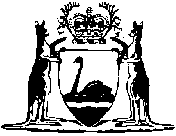 